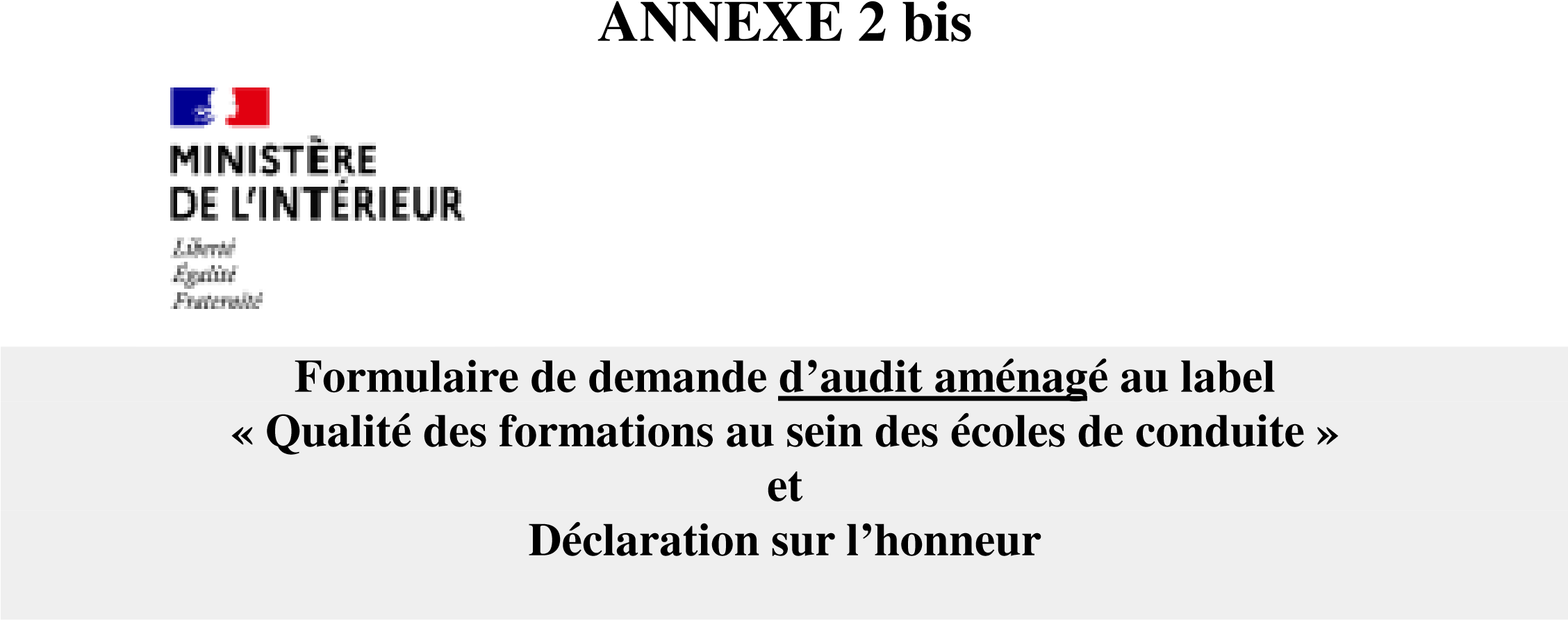 	 	 Renseignements concernant le demandeur (titulaire de l’agrément préfectoral) Nom de famille : ………………………………..      Nom d’usage : ………………………………………………….. Prénoms : ……………………………………………………………………………………………………………….. Date de naissance : ……………………………       Lieu de naissance : ……………………………………………… Nationalité : ………………………………………………………………………………………………………….… Adresse personnelle : ………………………………………………………………………………………….….…… ……………………………………………………………………………………………………………………….… Code postal : ……………………………………...   Ville : …………………………………………………………… Téléphone : ……………………………..…………  Téléphone portable : ……………………………………………. Courriel : ……………………………………………………………………………………………………….………. Renseignements concernant l’établissement agréé □ Etablissement d’enseignement de la conduite et de la sécurité routière (Arrêté du 8 janvier 2001 relatif à l'exploitation des établissements d'enseignement, à titre onéreux, de la conduite des véhicules à moteur et de la sécurité routière) (*).  □ Association s’appuyant sur la formation à la conduite et à la sécurité routière pour faciliter l’insertion ou la réinsertion sociale ou professionnelle (Arrêté du 8 janvier 2001 relatif aux conditions d'agrément des associations qui s'appuient sur la formation à la conduite et à la sécurité routière pour faciliter l'insertion ou la réinsertion sociale ou professionnelle) (*). (*) cocher la case correspondante Nom ou raison sociale : ………………………………………………………………………………………………… Enseigne : …………………………………………………………………………………………………………..…. N° d’agrément : …………………………………….....................................................................................................  N° de déclaration d’activité le cas échéant (*) ……………………………………………………………………..… Adresse de l’établissement : …………………………………………………………………………………………. Code postal : ……………………………………  Ville : …………………………………………………...……… Téléphone de l’établissement : …………………  Téléphone portable : ……………………………………….…… Adresse du site Internet ou de la page Internet de l’établissement : ............................................................................ Formations dispensées : ……………………………………………………………………………………………… ………………………………………………………………………………………………………………………… Nombre de formateurs (en ETP) : ………………………………………………………………………………….… (*) Le numéro de déclaration d’activité permet aux établissements labellisés « qualité des formations au sein des écoles de conduite », également organismes de formation, d’obtenir la certification « Qualiopi » afin de bénéficier des fonds publics ou mutualisés de la formation professionnelle continue.   Dans le cadre de la demande d’adhésion au label « qualité des formations au sein des écoles de conduite », le titulaire de l’agrément préfectoral cité ci-dessus, s’engage à fournir au service départemental en charge de l’éducation routière, l’ensemble des documents nécessaires à l’examen de sa demande. En cas d’attribution du label, il s’engage à : - -	faciliter les audits ; autoriser le ministère de l’intérieur à publier sur le site Internet de la sécurité routière les coordonnées de son établissement / association ; respecter les exigences du label ; respecter l’utilisation du logo du label « qualité des formations au sein des écoles de conduite » et, le cas échéant, du logo « Qualiopi » conformément à la réglementation en vigueur ; autoriser le ministère de l’intérieur à transmettre au ministère en charge de la formation professionnelle  les coordonnées de son établissement dès lors qu’il  dispose d’un numéro de déclaration d’activité et de la certification « Qualiopi ». Fait à ………………………………, le ……………………………… Nom et prénom du titulaire de l’agrément : Signature : 